Mount Cook Adventure Centre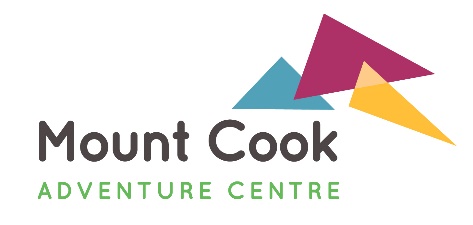 Emergency Contacts	Address: Mount Cook Adventure Centre, Porter Lane, Middleton-by-Wirksworth, Matlock DE4 4LSPhone: 01629 823702EMERGENCY NUMBERSFire Service: 999  /  01773 305305 non-emergencyPolice: 999 emergency / 101 non-emergencyAmbulance: 999  /  Hospital direct (see below)HOSPITALSChesterfield Royal HospitalCalow Top Road, Chesterfield, DerbyshireS44 65BL01246 27727112.4 Miles from Mount Cook Royal Derby Hospital Royal Derby Hospital, Derby, DerbyshireDE22 3NE01332 34013113 Miles from Mount CookMINOR INJURIESWhitworth Hospital330 Bakewell Road, Darley Dale, Matlock, DerbyshireDE4 2JD 01629 5802114.1 Miles from Mount CookNON-EMERGENCY DOCTORSHannage Brook Medical Centre     Hannage Way, Off Water Lane, Wirksworth, DerbyshireDE4 4JG01629 8224341.2 Miles from Mount Cook LOCAL PHARMACYB Payne & Son Ltd 24 Market Place, Wirksworth, DE4 4ET01629 8226071.2 Miles from Mount Cook EMERGENCY DENTIST Dale Road Dental Practice 92 Dale Rd, Matlock DE4 3LU01629 3390804.1 Miles from Mount CookDEFIBRILLATORSteeple Grange Dental Care36 Steeple Grange, Wirksworth, DE4 4FS01629 8221720.3 Miles from Mount CookThe Nelson ArmsMain Street, Middleton, DE4 4LU01629 8251541.0 Mile from Mount Cook